EHDOLLISEN KANSAINVÄLISTYMISLAINAN HAKEMUSTämä hakemus koskee ehdollista lainaa esitutkimukseen, joka on osa EU:n/Efta ulkopuolisiin maihin kohdistuvaa kansainvälistymishanketta. Laina on enimmillään 50 % esitutkimuksen hyväksytyistä hankekustannuksista (kohta 4.6). Kansainvälistymisellä tarkoitetaan esimerkiksi tytäryhtiön tai yhteisyrityksen perustamista, ulkomaalaisen yrityksen ostoa, kaupallisen esittelyhankkeen tai pilottiasennuksen perustamista tai vastaavaa pitkän aikavälin asettautumista ja investointia hankemaassa.Esitutkimuksen tulee toimia aiottua hankemaahan tehtävää investointia koskevan lopullisen päätöksen perustana. Nopef tarjoaa rahoitusta kansainvälistymiseen tarkoitettujen korottomien ehdollisten lainojen muodossa pohjoismaisille pk-yrityksille, joiden liikevaihto on alle 50 miljoonaa euroa ja joilla on enintään 249 työntekijää. Yrityksillä tulisi olla valmis kaupallinen tuote tai palvelu ja tilinpäätös vähintään yhdeltä päättyneeltä tilikaudelta.  Nopefin tavoitteena on ilmastoneutraaliin ja kestävään yhteiskuntaan johtavan vihreän siirtymän edistäminen. Tuettavilla hankkeilla täytyy olla myönteisiä ympäristövaikutuksia.Lisäksi tuettavien hankkeiden tulee tuottaa pohjoismaista hyötyä edistämällä pohjoismaista yhteistyötä tai kumppanuutta vähintään kahden eri Pohjoismaan toimijoiden välillä, osallistuttamalla pohjoismaisia alihankkijoita, rahoittajia, organisaatioita ja muita kumppaneita ja/tai luomalla sosioekonomisia etuja Pohjoismaihin luomalla työpaikkoja, jakamalla osaamista ja kehittämällä vastuullisia liiketoimintamalleja. Nopef voi asettaa etusijalle hankkeet, jotka edistävät suoraan Pohjoismaiden Visio 2030 -tavoitteita (linkki lisätietoja varten). Nopefin laina kattaa enimmillään 50 % hakemuksessa määritellystä esitutkimuksen budjetista, enintään 50 000 euroa. Ehdollinen laina maksetaan toteutuneiden hankekustannusten perusteella jälkikäteen tilintarkastajan hyväksymää kustannusraporttia vastaan. Myönnetty ehdollinen laina muunnetaan tueksi osittain tai kokonaan hankkeen valmistuttua, kun hankkeen loppuraportti on hyväksytty. Esitutkimuksen talousarvioon hyväkysyttäviä kustannuksia ovat sisäiset henkilöstökulut, matkakulut, lainopillinen ja taloudellinen neuvonta, konsultointi ym. Esitutkimusvaroja ei myönnetä markkinointia, myyntiä, tutkimus- ja kehitystyötä, koulutusta, laite- ja konehankintoja, asennusta ja koetuotantoa varten eikä yrityksen jatkuvaan operatiiviseen toimintaan.Ehdollinen laina maksetaan EU:n de minimis -asetuksen mukaisesti. Kyseinen asetus sallii valtiontuen maksamisen edellyttäen, että tuen kokonaismäärä yhdelle yritykselle on enintään 200 000 euroa kolmelta verovuodelta. Pohjoismaiden ympäristörahoitusyhtiö NEFCO hallinnoi Nopefia. NEFCOlla on nollatoleranssi korruptiota kohtaan.Lisätietoja on osoitteessa www.nopef.com 1. Yhteystiedot2. Tietoja yrityksestä 2.1 Perustamisvuosi	     2.2 Ala		Toinen toimiala, mikä:      2.3 Edellisen tilikauden liikevaihto	Hakijayrityksen liikevaihto	      Konsernin liikevaihto	      2.4 HenkilöstömääräHakijayritys	      Konsernin henkilöstömäärä	     2.5 Omistaja(t) ja omistusosuus (-osuudet)	     Jos yritys on osa konsernia, ilmoita myös konsernin/emoyhtiön omistajat ja omistajien omistusosuudet.2.6 Yrityksen sukupuolijakaumaSukupuolijakauma yrityksessä 	Miehiä:      (hlöä) 	Naisia:      (hlöä)Sukupuolijakauma hallituksessa 	Miehiä:      (hlöä) 	Naisia:      (hlöä)2.7 YrityskuvausPerusteellinen kuvaus hakijayrityksen liikeideasta, lähihistoria, omistussuhteista, johdosta, tuotteista ja palveluista, markkina- ja kilpailutilanteesta (markkina-alueista, myyntikanavista, asiakkaista, kilpailijoista), tuotantolaitteista (omat vai vuokratilat, konekanta, uusinvestoinnit, teknologia, henkilöstöresurssit, alihankkijat jne.). Kuvaile myös yrityksen tulevaisuudensuunnitelmia ja tavoitteita, esim. uusien tuotteiden kehittämistä, uusia markkinoita, kansainvälistymistä jne.3. Tietoja suunnitellusta kansainvälistymisestäTässä kohdassa kuvataan ne kansainväliset toimet, joita (kohdassa 4 kuvatussa) esitutkimuksessa valmistellaan ja arvioidaan.3.1 Yhteenveto suunnitellun kansainvälistymisen tavoitteista (enintään 50 sanaa)3.2 Hankkeen kohdemaa:      Ilmoita maa, jota suunniteltu kansainvälistyminen koskee.3.3 Kansainvälistymisen tyyppiAnna esitutkimuksen pääasiallinen tavoite. Valitse yksi vaihtoehto. A. yritystoiminnan aloittaminen ulkomailla B. demonstraatiohanke tai pilottiasennusYritystoiminnan aloittaminen ulkomailla tarkoittaa kaupallista toimintaa kohdemaassa toimivan tytäryhtiön, yhteisyrityksen tai vastaavan pitkäaikaisen investoinnin muodossa.Demonstraatiohanke tai pilottiasennus tarkoittaa hakijayrityksen investoinnit pohjoismaisiin ympäristö- ja ilmastohankkeisiin ja niiden toteuttamista kohdemaassa. HUOMAUTUS: Hakemukseen on liitettävä kirjallinen lausunto, joka vahvistaa paikallisen projektikumppanin sitoutumisen demonstraatiohankkeen tai pilottiasennuksen toteuttamiseen.3.4 Suunnitellun kansainvälistymisen kuvaus3.4.1 Esittele hankkeen tausta, liikeidea, havaitut liiketoimintamahdollisuudet ja tärkeimmät tavoitteetSuunnitellun kansainvälistymisen perusteet, kohteen valinnan syy, liikeidea kohdemaassa, kaupalliset tavoitteet. Aiottu markkinastrategia, liiketoimintamalli, mahdolliset asiakkaat ja kohdeala(t), kilpailutilanne kohdemaassa, taloudelliset ja operatiiviset tavoitteet, onnistuneen kansainvälistymisen kaupalliset odotukset ym.3.4.2 Kuvaile, miten suunniteltu kansainvälistyminen toteutetaanVastaa joko A tai B alla olevassa kysymyksessä 3.3 mainitun kansainvälistymisen tyypin mukaan.Yritystoiminnan aloittaminen ulkomailla:Suunniteltu liiketoimintamalli ja liiketoimintayksiöt, juridinen rakenne, paikallinen organisaatio ja omistussuhteet, mahdolliset kumppanit ja niiden roolit ja vastuut toiminnassa, muut osallistujat ja heidän intressinsä. Esittele tarvittaessa kansainvälistymisen eri toteutusvaiheet. Demonstraatiohanke tai pilottiasennus:Esittele hankkeen paikallinen kumppani ja pilottiasennuksen tai demonstraatiohankkeen suunniteltu toteuttamispaikka. Anna tarkka kuvaus suunniteltuun pilottiin tai demonstraatioon liittyvistä toiminoista ja prosesseista, kerro tarkat tekniset ja operatiiviset tiedot, hankkeen muut mahdolliset kumppanit, aikataulu sekä pilotin/demonstraation toteuttamisen mahdolliset vaiheet ym.3.4.3 DemonstraatioarvoKuvaile, miten suunniteltu kansainvälistyminen edesauttaa pohjoismaisten ympäristö- ja ilmastotekniikoiden ja -ratkaisujen näkyvyyttä ja laajentamista kansainvälisillä markkinoilla.3.5 Investointibudjetti ja rahoitussuunnitelma Tässä kohdassa esitettävä investointibudjetti ja rahoitussuunnitelma koskee suunniteltua kansainvälistymishanketta eikä siihen pidä sisällyttää esitutkimuksen kustannuksia. Esitutkimuksen kustannukset eritellään kohdassa 4.6.Huomautus: Rahoitussuunnitelman summan on vastattava investoinnin kokonaissummaa.3.5.1 InvestointibudjettiEsitä suunnitellun kansainvälistymishankkeen alustava investointibudjetti. Investointibudjetissa kuvaillaan suunnitellut investoinnit pääpiirteittäin kohdemaassa ja kotimaassa mukaan lukien käynnistysvaiheen ja ensimmäisen toimintavuoden (A. yritystoiminnan aloittaminen ulkomailla) tai B. demonstraatiohankkeen/pilottiasennuksen koko kestoajan kustannukset.3.5.2 Rahoitussuunnitelma Rahoitussuunnitelmasta tulee käydä ilmi suunnitellun kansainvälistymishankkeen kokonaisrahoituksen tarve lainarahoituksen, ulkoisten investoijien, paikallisten kumppanien, osakeantien, julkisen rahoituksen jne. tarve mukaan luettuna.  Olemme kiinnostuneita keskustelemaan Nopefin rahastoja hallinnoivan Nefcon kanssa suunnitellun kansainvälistymisen jatkorahoitusmahdollisuuksista. Kysy saatavilla olevista rahoitusvaihtoehdoista Nefcolta tai katso lisätietoja verkkosivustolta.Lisätietoja hankkeen rahoituksestaJos kansainvälistyminen on suuresti riippuvainen omistajien antamasta rahoituksesta tai ulkopuolisesta rahoituksesta, hakemukseen tulee liittää erillinen kirjallinen rahoituslausunto tai vastaava sijoittajan osallistumisvalmiuden varmistava dokumentti.  4. Kansainvälistymisen esitutkimus4.1 Esitutkimuksen arvioitu alkamis- ja päättymispäiväErittele, milloin esitutkimuksen odotetaan tuottavan suunniteltua kansainvälistymistä koskevan päätöksen.Arvioitu alkamisaika (KK/VV):      	             Arvioitu päättymisaika (KK/VV):      4.2 EsitutkimussuunnitelmaEsittele esitutkimuksen päämäärä, siihen liittyvät toimet ja niiden vaikutus suunniteltua kansainvälistymistä koskevaan päätökseen. Erittele esitutkimuksen tärkeimmät välitavoitteet, tässä vaiheessa tunnistetut riskit ja ongelma-alueet sekä tutkimuksesta vastaavat avainhenkilöt.4.3 Nopefin lisäarvo ja täydentävyysOnko Nopefin osallistumisella myönteinen vaikutus esitutkimuksen toteuttamiseen, aikatauluun, laajuuteen ja toteutuspäätökseen? Toteutetaanko esitutkimus ilman Nopefin tukea? Onko Nopefin osallistumisesta muita etuja?4.4 Onko esitutkimuksen suorittamista varten myönnetty muuta julkista rahoitusta? Ei                     Kyllä, myönnetty määrä ja myöntäjän/myöntäjien nimi/nimet:       4.6 EsitutkimusbudjettiValitse esitutkimusbudjetin rahayksikkö		Esitutkimusbudjetin täyttöohjeita:Nopef voi rahoittaa enintään 50 % hyväksytyistä esitutkimuskustannuksista. Katso lisätietoja Nopefin verkkosivuilta kohdasta ”Nopef-rahoituksen kattamat kustannukset” (linkki) tai ota yhteyttä Nopefin hakemuskäsittelijään ennen esitutkimusbudjetin täyttämistä.Sisäiset henkilöstökustannukset muodostuvat suorista, maksetuista palkoista sekä palkkojen sivukuluista/sosiaalimaksuista. Palkkojen tulee pohjautua omiin kustannuksiin eikä asiakkailta laskutettavaan markkinahintaan. Henkilöstökustannukset tuntia kohti lasketaan normaalisti kuukausittaisina lainakustannuksina, jotka jaetaan 160 tunnilla. Henkilöstön osuuksien tulee esitutkimuksissa perustua todennettaviin tuntilistoihin.  Matkat kotimaan ja hankemaan välillä voidaan sisällyttää kustannuksiin. Matkat kotimaassa tai kolmansiin maihin tulee perustella. Nopef tukee hankkeisiin liittyviä konsulttien ja juristien palkkioita. Nopef korvaa ulkoisten asiantuntijoiden työstä ja matkoista aiheutuvat kustannukset. Myös hankeraportoinnin tilintarkastuspalkkiot hyväksytään. Pienemmät hankkeeseen liittyvät esim. posti- ja puhelinkustannukset, autojen ja asuntojen vuokrat jne. 5. Pohjoismainen hyöty ja lisäarvo5.1 Pohjoismaiset kumppanit ja pohjoismainen yhteistyöNopef asettaa etusijalle hankkeet, joihin osallistuu pohjoismaisia toimijoita vähintään kahdesta Pohjoismaasta hakijayritys mukaan lukien. Pohjoismaiset kumppanit voivat olla pohjoismaisia yrityksiä, kanssarahoittajia, instituutioita tai muita yksityisiä tai julkisia toimijoita, jotka osallistuvat tai vaikuttavat suoraan hankkeeseen.Erittele mahdolliset pohjoismaiset kumppanit sekä niiden kotimaat ja roolit esitutkimuksessa tai sen jälkeisessä kansainvälistymisessä.5.2 Pohjoismaiset alihankkijatErittele kaikki pohjoismaiset tuotteiden ja palvelujen alihankkijat, jotka voivat tulla kysymykseen kansainvälistymisen toteutuessa.5.3 Vaikutus työllisyyteen, vientiin ja kilpailukykyyn PohjoismaissaKuvaile hankkeen odotettavissa olevia vaikutuksia Pohjoismaiden kilpailukykyyn sekä uusien työpaikkojen syntyyn, myynti- ja vientimahdollisuuksiin sekä investointeihin Pohjoismaissa ja kohdemaassa.4.5 Tasa-arvovaikutuksetKuvaile, miten tasa-arvoasiat otetaan huomioon kansainvälistymisessä ja arvioidaanko hankkeella olevan myönteinen vaikutus tasa-arvoon kohdemaassa tai Pohjoismaissa. Esittele myös hakijayrityksen nykyinen tasa-arvosuunnitelma (jos sellainen on).6. Ympäristövaikutus6.1 Suunnitellun kansainvälistymisen ympäristövaikutusKuvaa hankkeen mahdollinen vaikutus seuraavassa esitettyihin ympäristötavoitteisiin. Anna tiedot kunkin hankkeeseen liittyvän ympäristötavoitteen kohdalle. Jos jokin ympäristötavoite ei liity hankkeeseenne, merkitse sen kohdalle ”N/A”.6.1.1 Ilmastonmuutoksen torjuntaEsimerkiksi uusiutuvan energian tuotanto, parantunut energiatehokkuus, puhdas ja hiilineutraali liikkuminen, hiilen hyödyntäminen ja varastointi, maanpäällisten hiilinielujen vahvistaminen, siirtyminen uusiutuvien materiaalien käyttöön, puhtaiden polttoaineiden tuotanto ja toiminta, joka mahdollistaa huomattavat kasvihuonekaasupäästöjen vähennykset muilla aloilla (esimerkiksi energiantuotannon hiilidioksidipäästöjen vähentämiseen tarvittavan energiainfrastruktuurin luominen).Myönteinen vaikutus:Mahdolliset kielteiset vaikutukset ja suunnitellut toimenpiteet niiden torjumiseksi:Esimerkiksi huomattava lisäys kasvihuonekaasupäästöissä, hiilinielujen huomattava pitkän aikavälin väheneminen.6.1.2 Sopeutuminen ilmastonmuutokseenEsimerkiksi merkittävien ilmastoriskien vähentäminen, haavoittuvuuden vähentäminen ja laajemman järjestelmän, esimerkiksi yhteiskunnan, ekosysteemin ja kaupungin, kestokyvyn parantaminen tai muun sopeutumisen tukeminen/mahdollistaminen.Myönteinen vaikutus:Mahdolliset kielteiset vaikutukset ja suunnitellut toimenpiteet niiden torjumiseksi:Esimerkiksi muiden sopeutumistoimien estäminen: ihmisten, luonnon tai omaisuuden tai sopeutumisen jossakin muualla.6.1.3 Veden ja meriympäristöjen vastuullinen käyttö ja suojeluEsimerkiksi vesivarantojen (pinta- ja pohjaveden) ekologisen potentiaalin parantaminen sekä meriympäristöjen tilan kohentaminen.Myönteinen vaikutus:Mahdolliset kielteiset vaikutukset ja suunnitellut toimenpiteet niiden torjumiseksi:Esimerkiksi toimet, jotka vahingoittavat vesistöjen tilaa tai ekologista potentiaalia, veden laatuun ja kulutukseen liittyvät riskit.6.1.4 Siirtymä kiertotalouteenEsimerkiksi luonnonvarojen tehokas käyttö, jätteiden ja sivutuotteiden käsittely, kierrätys.Myönteinen vaikutus:Mahdolliset kielteiset vaikutukset ja suunnitellut toimenpiteet niiden torjumiseksi:Esimerkiksi tehoton materiaalien käyttö ja luonnonvarojen suora tai epäsuora käyttö.6.1.5 Saastumisen estäminen ja hallintaEsimerkiksi ilman, vesien, tai maaperän saastumisen estäminen.Myönteinen vaikutus:Mahdolliset kielteiset vaikutukset ja suunnitellut toimenpiteet niiden torjumiseksi:Esimerkiksi päästöjen lisääntyminen ilmaan, vesistöihin tai maaperään.Myönteinen vaikutus:6.1.6 Luonnon monimuotoisuuden ja ekosysteemien suojeleminenEsimerkiksi elinympäristöjen ja lajien suojeleminen.Myönteinen vaikutus:Mahdolliset kielteiset vaikutukset ja suunnitellut toimenpiteet niiden torjumiseksi:Toiminta on esimerkiksi huomattavan haitallista ekosysteemien kunnolle ja sietokyvylle tai elinympäristöjen tai lajien suojelulle.6.2 Energiatehokkuuden parantuminen ja päästövähennyksetEsitä kvantitatiivinen arvio suunnitellun kansainvälistymisen odotettavissa olevista myönteisistä ympäristövaikutuksista. Esimerkiksi energian säästö (MWh/vuosi), vähentynyt veden käyttö (tonnia/vuosi), päästövähennykset (esim. hiilidioksidiekvivalentteja/vuosi). Annetaan todellisena arvona tai prosentuaalisena muutoksena. Esittele tarvittaessa asiaan liittyvät referenssihankkeet ja niiden tuottamat tulokset.7. RinnakkaishakijayrityksetTietoa mahdollisesta rinnakkaishakijana olevasta yrityksestä. Rinnakkaishakijan tulee olla pohjoismainen pk-yhtiö ja suorittaa esitutkimus yhteistyössä päähakijan kanssa. Nopef voi tukea kumppaniyrityksen kustannuksia, mutta lainasopimus tehdään ainoastaan päähakijan kanssa.7.1 Rinnakkaishakija 1:Yrityksen nimi:	     Y-tunnus:	     Kotimaa:	     Kotisivu:	     Toimitusjohtaja:	     Omistajat ja omistusosuudet:	     Liikevaihto ja rahayksikkö:	      Henkilökunnan määrä:	     Yrityskuvaus (enintään 100 sanaa):	     8. Pakolliset liitteet
8.1 Pakolliset liitteet Uusin tarkastettu tilinpäätös (mukaan lukien tilintarkastuskertomus) Osavuosiluvut, jos uusin tilinpäätös on yli 6 kuukautta vanhaTulos ja tase Uusin tarkastettu konsernitilinpäätös (mukana lukien tilintarkastuskertomus)Jos hakijayritys on osa konsernia. Hakijayrityksen rekisteröintitodistusKaupparekisteriote (FI) Aiesitoumus (tarvittaessa) Liitä mukaan ainakin yksi aiesitoumus (Letter of Intent) sijoittajilta (jos suunniteltu investointi on suuressa määrin riippuvainen ulkoisesta rahoituksesta), emoyhtiöltä (jos hakijayritys on hanketta rahoittavan yrityksen tytäryritys) tai muilta ajatelluilta kumppaniyrityksiltä.Jos hakemus koskee vaihtoehtoa B. Demonstraatiohanke tai pilottiasennus Pilottiasennuksen/demonstraatiohankkeen suorittamista koskeva kutsu paikalliselta kumppaniltaAiesitoumus tai muu kirjallinen todiste, joka vahvistaa, että ilmoitettu paikallinen kumppani haluaa hakijayrityksen toteuttavan kyseisen demonstraatiohankkeen tai pilottiasennuksen. 9. JulkisuusLainoittaja pidättää oikeuden julkistaa hakijayrityksen nimen ja myönnetyn ehdollisen lainan määrän hyväksymispäätöstä antaessaan. 10. Tietoja koskien de minimis -tukea (merkityksettömän vähäistä tukea)Nopefin ehdolliset lainat maksetaan EU:n merkityksettömän vähäistä valtiontukea koskevan de minimis -asetuksen mukaisesti. Kyseinen asetus sallii valtiontuen maksamisen edellyttäen, että tuen kokonaismäärä yhdelle yritykselle on enintään 200 000 euroa kolmelta verovuodelta laskettuna siitä päivästä, jona Nopefin ehdollinen laina on myönnetty.Olen lukenut Nefcon tietosuojaselosteen ja hyväksyn sen ehdot (linkki).Hakijayrityksen toimitusjohtajana tai muuna nimenkirjoitusoikeutettuna edustajana vakuutan tässä hakemuslomakkeessa antamamme tiedot oikeiksi.Paikka ja aika	  Nimi ja tehtävä hakijayrityksessäLähetä hakemus Word-muodossa sekä tilinpäätös, yrityksen rekisteröintitodistus ja muut tarvittavat liitteet sähköpostitse osoitteeseen info@nopef.com.Nopef
Nordic Environment Finance Corporation (NEFCO)Käyntiosoite: Fabianinkatu 34Postiosoite: PL 241FI-00171 HelsinkiSuomiPuh. +358 10 618 003etunimi.sukunimi@nefco.intwww.nopef.com 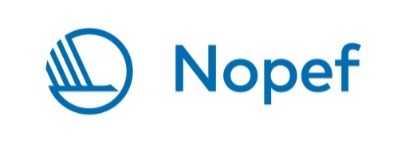 Täytä lomake huolellisesti. Kirjoita harmaisiin kenttiin (tekstimäärää ei rajoitettu). Emme vaadi, että hakemus on allekirjoitettu käsin.Lähetä hakemus Word-muodossa sähköpostitse osoitteeseen info@nopef.com. Hakemukseen on liitettävä tilinpäätös, yrityksen rekisteröintitodistus ja muut tarvittavat liitteet.Hakemukset rekisteröidään saapumisjärjestyksessä ja käsitellään Nopefin kotisivuilla olevan aikataulun mukaisesti.1.1 HakijayritysMahdollisen rinnakkaishakijan tiedot annetaan kohdassa 7.Yrityksen Y-tunnus
      Yrityksen nimi
     Käyntiosoite
     Postilokero
     Postinumero
     Paikkakunta
     Maa
     Kotisivu
     Puhelin (vaihde)
     1.2 ToimitusjohtajaNimi
     Sähköpostiosoite
     Puhelin
     1.3 Yhteyshenkilö	
Nimi
     Tehtävä	
     Sähköpostiosoite	
     Puhelin	
     1.4 TalouspäällikköNimi
     Tehtävä
     Sähköpostiosoite1.5 Yrityksen varsinainen tilintarkastaja	
Nimi
     Tilintarkastusyhteisö	
     Sähköpostiosoite	
      Yrityksellä ei ole tilintarkastajaa1.6 KonsulttipalvelutTäytä seuraavat kentät, jos ulkopuolinen konsultti osallistuu tämän hakemuksen tekemiseen ja esitutkimuksen raportointiin. Konsultin nimi	
     Yritys	
     Sähköpostiosoite	
     Puhelin	
      Kyllä, Nopef voi lähettää kopiot hankkeeseen liittyvistä viesteistä (lainapäätökset, raportointimuistutukset jne.) edellä mainitulle konsultille.KommentitOsakepääoma, yritysten tai osuuksien ostotToimitilat ja remontointiKoneet ja laitteetAsennuksetKäyttöönotto ja käynnistysKoulutus ja pätevyyksien siirtoLaadunvarmennus ja lisenssitPalkat ja ulkoiset konsultitMuutaInvestoinnit yhteensäKommenttiOmat varatUusi osakeantiOsakaslainatPankkilainatPartnerirahoitusMuu rahoitusApporttiomaisuusRahoitus yhteensä1. Hakijayrityksen omat henkilöstökulut 1. Hakijayrityksen omat henkilöstökulut 1. Hakijayrityksen omat henkilöstökulut 1. Hakijayrityksen omat henkilöstökulut 1. Hakijayrityksen omat henkilöstökulut Nimi / tehtävä esitutkimuksessaTunteja / henkilöstön tuntipalkka1Tunteja / henkilöstön tuntipalkka1Tunteja / henkilöstön tuntipalkka1Summa      /            /            /            /            /            /            /            /            /            /            /            /            /            /            /            /            /            /            /            /            /            /            /            /            /            /            /            /            /            /            /            /      VälisummaVälisumma2. Matkakulut2. Matkakulut2. Matkakulut2. Matkakulut2. MatkakulutNimi / tehtävä esitutkimuksessa Kohdemaa Kohdemaa KohdemaaSumma      /            /            /            /            /            /            /            /      VälisummaVälisumma3. Ulkoisten palveluiden kustannukset (konsultit, asianajajat, tulkit, kääntäjät ym.)3. Ulkoisten palveluiden kustannukset (konsultit, asianajajat, tulkit, kääntäjät ym.)3. Ulkoisten palveluiden kustannukset (konsultit, asianajajat, tulkit, kääntäjät ym.)3. Ulkoisten palveluiden kustannukset (konsultit, asianajajat, tulkit, kääntäjät ym.)3. Ulkoisten palveluiden kustannukset (konsultit, asianajajat, tulkit, kääntäjät ym.)Yritys Työn tyyppi Työn tyyppi Työn tyyppiSumma      /            /            /            /            /            /            /            /      VälisummaVälisumma4. Muut esitutkimukseen liittyvät kustannukset4. Muut esitutkimukseen liittyvät kustannukset4. Muut esitutkimukseen liittyvät kustannukset4. Muut esitutkimukseen liittyvät kustannukset4. Muut esitutkimukseen liittyvät kustannuksetErittelySummaVälisummaVälisumma                 Yhteensä:                                     Yhteensä:                    KotimaaYhtiön nimiTuote/palveluTanskaSuomiIslantiNorjaRuotsi